ENGLISH EXAM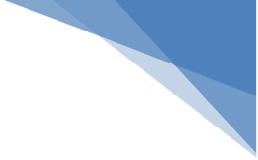 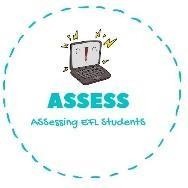 Vocabulary1. Order the words and match them with the pictures.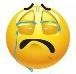 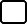 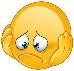 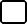 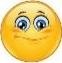 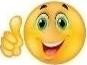 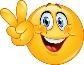 Atnhpele -->Ycicleb -->Dydet aerb -->Oedgavimse -->Obrot -->Nocirun -->A)                    B)                         C)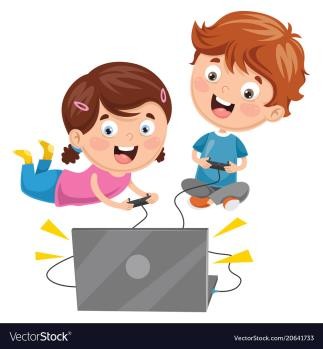 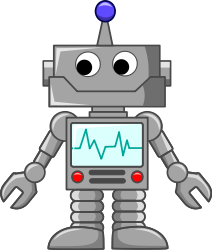 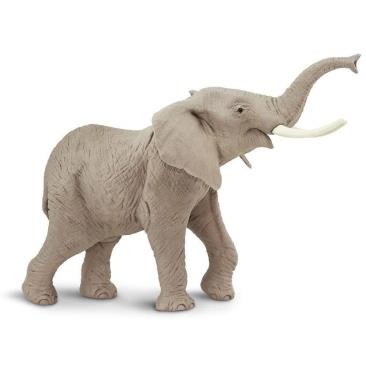 D)	E)                     F) 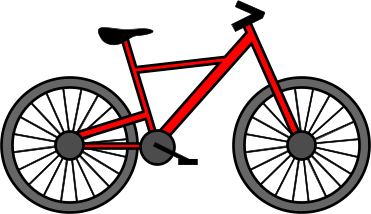 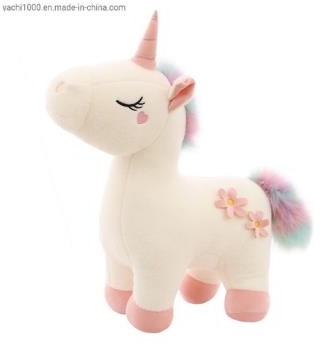 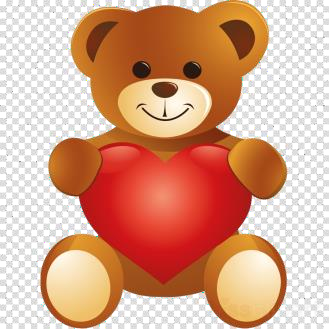 Assessing EFL StudentsName:	Surname:	Nber:	Grade/Class:  	Name:	Surname:	Nber:	Grade/Class:  	Name:	Surname:	Nber:	Grade/Class:  	Assessment:  	Date:  	Date:  	Assessment:  	Teacher’s signature:Parent’s signature: